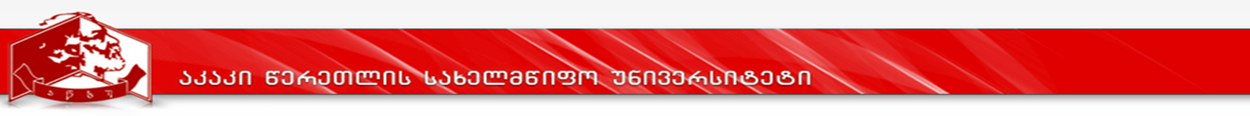 ზუსტ და საბუნებისმეტყველო მეცნიერებათა ფაკულტეტიპროგრამა განხორციელდება ამ რედაქციით 2017-2019  წწ.აკად. საბჭ.დადგენილება №1 (17/18) 15.09.2017რექტორი	პროფ. გიორგი  ღავთაძესამაგისტრო პროგრამაინფორმაციული სისტემებიქუთაისი 2017-2019კურიკულუმი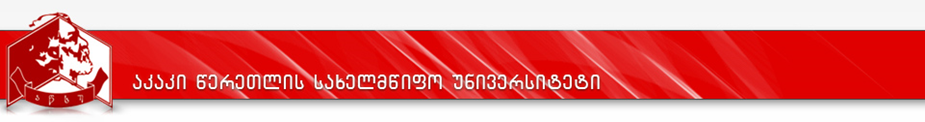 დანართი 1სასწავლო გეგმა  2017-2019პროგრამის დასახელება: „ინფორმაციული სისტემები“,  Information Systemsმისანიჭებელი კვალიფიკაცია:  ინფორმაციული სისტემების მაგისტრიMA  in Information Systemsდანართი 2„დამტკიცებულია“რექტორი   პროფ. გიორგი ღავთაძეაკადემიური საბჭოს დადგენილება №1 (17/18)15 სექტემბერი  2017 წელი„დამტკიცებულია“დეკანი      ასოც. პროფ. დავით ლეკვეიშვილიფაკულტეტის  საბჭოს სხდომის ოქმი №1 11 სექტემბერი 2017 წელიპროგრამის დასახელებაპროგრამის დასახელებასამაგისტრო პროგრამა „ინფორმაციული სისტემები“,  Information Systemsმისანიჭებელი აკადემიური ხარისხი/კვალიფიკაცია:მისანიჭებელი აკადემიური ხარისხი/კვალიფიკაცია:ინფორმაციული სისტემების მაგისტრი 040102MA  in Information Systemsფაკულტეტის დასახელება:ფაკულტეტის დასახელება:ზუსტ და საბუნებისმეტყველო მეცნიერებათა ფაკულტეტიპროგრამის ხელმძღვანელი/ხელმძღვანელები/კოორდინატორი:პროგრამის ხელმძღვანელი/ხელმძღვანელები/კოორდინატორი:ასოცირებული პროფესორი ნოდარ ჭანტურიაპროგრამის ხანგრძლივობა / მოცულობა (სემესტრი, კრედიტების რაოდენობა):პროგრამის ხანგრძლივობა / მოცულობა (სემესტრი, კრედიტების რაოდენობა):პროგრამის ხანგრძლივობა - 120 კრედიტისწავლების ენა:სწავლების ენა:ქართულიპროგრამის შემუშავებისა და განახლების თარიღები:პროგრამის შემუშავებისა და განახლების თარიღები:აკრედიტაციის გადაწყვეტილების №251; 26.07.2012ზუსტ და საბუნებისმეტყველო მეცნიერებათა ფაკულტეტის საბჭოს სხდომის ოქმი № 7 (25.04.2011), 2011 წლის 31 აგვისტოს  აკადემიური საბჭოს №1  (11/12) დადგენილება. ფაკულტეტის  საბჭოს სხდომის ოქმი N8, 24 მაისი 2012 წელი.აკადემიური საბჭოს სხდომის ოქმი N17, 25 მაისი 2012 წელიფიზიკის დეპარტამენტის სხდომის ოქმი N5 22 იანვარი 2014, ოქმი N7  16 მაისი 2014 წელი.ფაკულტეტის  საბჭოს სხდომის ოქმიN3, 16 მაისი 2014 წელი.ფაკულტეტის საბჭოს სხდომის ოქმი N12, 15 ივნისი,  2016წუნივერსიტეტის აკად. საბჭ.დადგენილება №2 (15/16) 22.09.2016ფაკულტეტის საბჭოს სხდომის ოქმი N1, 11 სექტემბერი,  2017წუნივერსიტეტის აკად. საბჭ.დადგენილება №1 (17/18) 15.09.2017პროგრამაზე დაშვების წინაპირობები (მოთხოვნები):პროგრამაზე დაშვების წინაპირობები (მოთხოვნები):პროგრამაზე დაშვების წინაპირობები (მოთხოვნები):ბაკალავრის აკადემიური ხარისხი ან მასთან გათანაბრებული აკადემიური ხარისხი; საერთო სამაგისტრო გამოცდის ჩაბარება;ინფორმაციულ სისტემებში შიდასაუნივერსიტეტო მისაღები გამოცდის ჩაბარება;პროგრამაზე მიღებისას არსებული კონკურსის წარმატებით გავლა.ბაკალავრის აკადემიური ხარისხი ან მასთან გათანაბრებული აკადემიური ხარისხი; საერთო სამაგისტრო გამოცდის ჩაბარება;ინფორმაციულ სისტემებში შიდასაუნივერსიტეტო მისაღები გამოცდის ჩაბარება;პროგრამაზე მიღებისას არსებული კონკურსის წარმატებით გავლა.ბაკალავრის აკადემიური ხარისხი ან მასთან გათანაბრებული აკადემიური ხარისხი; საერთო სამაგისტრო გამოცდის ჩაბარება;ინფორმაციულ სისტემებში შიდასაუნივერსიტეტო მისაღები გამოცდის ჩაბარება;პროგრამაზე მიღებისას არსებული კონკურსის წარმატებით გავლა.პროგრამის მიზნებიპროგრამის მიზნებიპროგრამის მიზნებიპროგრამის მიზანია, სტუდენტს:მისცეს უმაღლესი განათლების მეორე საფეხურის შესაბამისი განათლება თანამედროვე ინფორმაციულ სისტემების სფეროში; მისცეს სპეციალური კომპიუტერული განათლება, რომლის შედეგადაც მათ შეეძლებათ ინფორმაციული სისტემების შექმნა, ანალიზი და დანერგვა ადამიანის მმართველობითი საქმიანობის სხვადასხვა სფეროში  პრაქტიკული ამოცანების გადასაწყვეტად.ჩამოუყალიბოს მაღალი დონის პროფესიული საქმიანობისა და სამეცნიერო კვლევის დამოუკიდებლად წარმართვისათვის აუცილებელი უნარები;პროგრამის მიზანია, სტუდენტს:მისცეს უმაღლესი განათლების მეორე საფეხურის შესაბამისი განათლება თანამედროვე ინფორმაციულ სისტემების სფეროში; მისცეს სპეციალური კომპიუტერული განათლება, რომლის შედეგადაც მათ შეეძლებათ ინფორმაციული სისტემების შექმნა, ანალიზი და დანერგვა ადამიანის მმართველობითი საქმიანობის სხვადასხვა სფეროში  პრაქტიკული ამოცანების გადასაწყვეტად.ჩამოუყალიბოს მაღალი დონის პროფესიული საქმიანობისა და სამეცნიერო კვლევის დამოუკიდებლად წარმართვისათვის აუცილებელი უნარები;პროგრამის მიზანია, სტუდენტს:მისცეს უმაღლესი განათლების მეორე საფეხურის შესაბამისი განათლება თანამედროვე ინფორმაციულ სისტემების სფეროში; მისცეს სპეციალური კომპიუტერული განათლება, რომლის შედეგადაც მათ შეეძლებათ ინფორმაციული სისტემების შექმნა, ანალიზი და დანერგვა ადამიანის მმართველობითი საქმიანობის სხვადასხვა სფეროში  პრაქტიკული ამოცანების გადასაწყვეტად.ჩამოუყალიბოს მაღალი დონის პროფესიული საქმიანობისა და სამეცნიერო კვლევის დამოუკიდებლად წარმართვისათვის აუცილებელი უნარები;სწავლის შედეგები  ( ზოგადი და დარგობრივი კომპეტენციები):სწავლის შედეგები  ( ზოგადი და დარგობრივი კომპეტენციები):სწავლის შედეგები  ( ზოგადი და დარგობრივი კომპეტენციები):ცოდნა და გაცნობიერება:ინფორმაციული სისტემების ღრმა და სისტემური ცოდნა, რომელიც არჩეული სპეციალიზაციის ფარგლებში  ქმნის კომპლექსური ამოცანების გადაწყვეტისა და ახალი, ორიგინალური იდეების შემუშავების საფუძველს;ინფორმაციული სისტემების განვითარებისა და  მის დარგებს შორის ურთიერთკავშირის ასპექტების სიღმისეული ცოდნა;ინფორმაციული სისტემების ღრმა და სისტემური ცოდნა, რომელიც არჩეული სპეციალიზაციის ფარგლებში  ქმნის კომპლექსური ამოცანების გადაწყვეტისა და ახალი, ორიგინალური იდეების შემუშავების საფუძველს;ინფორმაციული სისტემების განვითარებისა და  მის დარგებს შორის ურთიერთკავშირის ასპექტების სიღმისეული ცოდნა;ცოდნის პრაქტიკაში გამოყენების უნარი:ინოვაციური კვლევების დამოუკიდებლად დაგეგმვა, განხორციელება და ზედამხედველობა;მოდელირებისა და პროექტირების მეთოდების გამოყენების უნარი სხვადასხვა სახის თეორიული და პრაქტიკული ამოცანების გადასაწყვეტად;კომპლექსური პრობლემების გადაწყვეტის ახალი, ორიგინალური გზების ძიება, კვლევის დამოუკიდებლად განხორციელება უახლესი მეთოდებისა და მიდგომების გამოყენებით. ინოვაციური კვლევების დამოუკიდებლად დაგეგმვა, განხორციელება და ზედამხედველობა;მოდელირებისა და პროექტირების მეთოდების გამოყენების უნარი სხვადასხვა სახის თეორიული და პრაქტიკული ამოცანების გადასაწყვეტად;კომპლექსური პრობლემების გადაწყვეტის ახალი, ორიგინალური გზების ძიება, კვლევის დამოუკიდებლად განხორციელება უახლესი მეთოდებისა და მიდგომების გამოყენებით. დასკვნის უნარი:სფეროსათვის დამახასიათებელი მონაცემების შეგროვება და განმარტება, ასევე მონაცემების და სიტუაციების ანალიზი სტანდარტული და ზოგიერთი გამორჩეული მეთოდის გამოყენებით;რთული და არასრული ინფორმაციის (მათ შორის უახლესი კვლევების) კრიტიკული ანალიზის საფუძველზე დასაბუთებული დასკვნების ჩამოყალიბების უნარი.სფეროსათვის დამახასიათებელი მონაცემების შეგროვება და განმარტება, ასევე მონაცემების და სიტუაციების ანალიზი სტანდარტული და ზოგიერთი გამორჩეული მეთოდის გამოყენებით;რთული და არასრული ინფორმაციის (მათ შორის უახლესი კვლევების) კრიტიკული ანალიზის საფუძველზე დასაბუთებული დასკვნების ჩამოყალიბების უნარი.კომუნიკაციის უნარი:დასკვნების, არგუმენტაციისა და კვლევის შედეგების პეციალისტებისათვის ნათლად წარმოდგენის უნარი, ქართულ და უცხოურ ენებზე, როგორც ზეპირად ისე წერილობით;აკადემიური პატიოსნების სტანდარტებისა და საინფორმაციო-საკომუნიკაციო ტექნოლოგიების მიღწევათა გათვალისწინება.დასკვნების, არგუმენტაციისა და კვლევის შედეგების პეციალისტებისათვის ნათლად წარმოდგენის უნარი, ქართულ და უცხოურ ენებზე, როგორც ზეპირად ისე წერილობით;აკადემიური პატიოსნების სტანდარტებისა და საინფორმაციო-საკომუნიკაციო ტექნოლოგიების მიღწევათა გათვალისწინება.სწავლის უნარი:სწავლის დამოუკიდებლად წარმართვა და სწავლის პროცესის თავისებურებების გაცნობიერება; სწავლის პროცესის სტრატეგიული დაგეგმვა.სწავლის დამოუკიდებლად წარმართვა და სწავლის პროცესის თავისებურებების გაცნობიერება; სწავლის პროცესის სტრატეგიული დაგეგმვა.ღირებულებები:აკადემიური პატიოსნების გაცნობიერება;პროფესიული ღირებულებებისადმი თავისი და სხვების დამოკიდებულებების შეფასების უნარი.აკადემიური პატიოსნების გაცნობიერება;პროფესიული ღირებულებებისადმი თავისი და სხვების დამოკიდებულებების შეფასების უნარი.სწავლების მეთოდებისწავლების მეთოდებისწავლების მეთოდებისწავლების კლასიკური მეთოდებიდან გამოიყენება: ინდუქციური, დედუქციური, ანალიზისა და სინთეზის მეთოდი, ვერბალური ახსნა-განმარტებითი მეთოდი, წერითი მუშაობის მეთოდი, ევრისტიკული მეთოდი, დემონსტრირების მეთოდი; ქეის-ტექნოლოგიები: სიტუაციური ანალიზის მეთოდი, სიტუაციური ამოცანები და სავარჯიშოები, კონკრეტული სიტუაციის ანალიზი ( case-study); ქმედებაზე ორიენტირებული სწავლება და სხვა.სწავლების კლასიკური მეთოდებიდან გამოიყენება: ინდუქციური, დედუქციური, ანალიზისა და სინთეზის მეთოდი, ვერბალური ახსნა-განმარტებითი მეთოდი, წერითი მუშაობის მეთოდი, ევრისტიკული მეთოდი, დემონსტრირების მეთოდი; ქეის-ტექნოლოგიები: სიტუაციური ანალიზის მეთოდი, სიტუაციური ამოცანები და სავარჯიშოები, კონკრეტული სიტუაციის ანალიზი ( case-study); ქმედებაზე ორიენტირებული სწავლება და სხვა.სწავლების კლასიკური მეთოდებიდან გამოიყენება: ინდუქციური, დედუქციური, ანალიზისა და სინთეზის მეთოდი, ვერბალური ახსნა-განმარტებითი მეთოდი, წერითი მუშაობის მეთოდი, ევრისტიკული მეთოდი, დემონსტრირების მეთოდი; ქეის-ტექნოლოგიები: სიტუაციური ანალიზის მეთოდი, სიტუაციური ამოცანები და სავარჯიშოები, კონკრეტული სიტუაციის ანალიზი ( case-study); ქმედებაზე ორიენტირებული სწავლება და სხვა.პროგრამის სტრუქტურაპროგრამის სტრუქტურაპროგრამის სტრუქტურასაუნივერსიტეტო სავალდებულო კურსები 10 კრედიტი; სპეციალობის სავალდებულო კურსები 60 კრედიტი; სპეციალობის არჩევითი კურსები 20 კრედიტი; სამაგისტრო ნაშრომი  - 30 კრედიტი. სამაგისტრო ნაშრომი (მთავრდება სამაგისტრო დისერტაციის დაცვით, რომელიც ტარდება აწსუ აკადემიური საბჭოს 2011 წლის 10 ივნისის №112 დადგენილების  შესაბამისად);საუნივერსიტეტო სავალდებულო კურსები 10 კრედიტი; სპეციალობის სავალდებულო კურსები 60 კრედიტი; სპეციალობის არჩევითი კურსები 20 კრედიტი; სამაგისტრო ნაშრომი  - 30 კრედიტი. სამაგისტრო ნაშრომი (მთავრდება სამაგისტრო დისერტაციის დაცვით, რომელიც ტარდება აწსუ აკადემიური საბჭოს 2011 წლის 10 ივნისის №112 დადგენილების  შესაბამისად);საუნივერსიტეტო სავალდებულო კურსები 10 კრედიტი; სპეციალობის სავალდებულო კურსები 60 კრედიტი; სპეციალობის არჩევითი კურსები 20 კრედიტი; სამაგისტრო ნაშრომი  - 30 კრედიტი. სამაგისტრო ნაშრომი (მთავრდება სამაგისტრო დისერტაციის დაცვით, რომელიც ტარდება აწსუ აკადემიური საბჭოს 2011 წლის 10 ივნისის №112 დადგენილების  შესაბამისად);სტუდენტის ცოდნის შეფასების სისტემა და კრიტერიუმებისტუდენტის ცოდნის შეფასების სისტემა და კრიტერიუმებისტუდენტის ცოდნის შეფასების სისტემა და კრიტერიუმებისტუდენტის საბოლოო შეფასებების მიღება ხდება სემესტრის მანძილზე მიღებული შუალედური შეფასებებისა და დასკვნითი გამოცდის შეფასების დაჯამების საფუძველზე. სასწავლო კურსის მაქსიმალური შეფასება 100 ქულის ტოლია. დასკვნით გამოცდაზე  გასვლის უფლება  ეძლევა სტუდენტს, რომლის შუალედური შეფასებების კომპონენტებში მინიმალური კომპეტენციის ზღვარი ჯამურად შეადგენს არანაკლებ 18 ქულას. დასკვნით გამოცდაზე 15 ქულაზე ნაკლები შეფასების მქონე სტუდენტი, მიუხედავად მისი მიღწევებისა შეფასების სხვა კომპონენტებში, შეფასდეს  FX–ით (ვერ ჩააბარა). შეფასების სისტემა ითვალისწინებს:                                                                                                           ა) ხუთი სახის დადებით შეფასებას:                                                                                                                  ა.ა) (A) ფრიადი – 91-100 ქულა;                                                                      ა.ბ) (B) ძალიან კარგი – 81-90 ქულა;                                                                       ა.გ) (C) კარგი –  71-80 ქულა;                                                                                           ა.დ) (D) დამაკმაყოფილებელი – 61-70 ქულა;                                                       ა.ე) (E) საკმარისი – 51-60 ქულა;ბ) ორი სახის უარყოფით შეფასებას:	  ბ.ა) (FX) ვერ ჩააბარა – 41-50 ქულა, რაც ნიშნავს, რომ სტუდენტს ჩასაბარებლად მეტი მუშაობა სჭირდება და ეძლევა დამოუკიდებელი მუშაობით დამატებით გამოცდაზე ერთხელ გასვლის უფლება;                                                                                                         ბ.ბ) (F) ჩაიჭრა – 0-40 ქულა და ნაკლები, რაც ნიშნავს, რომ სტუდენტის მიერ ჩატარებული სამუშაო არ არის საკმარისი და მას საგანი ახლიდან აქვს შესასწავლი.საგანმანათლებლო პროგრამის სასწავლო კომპონენტში, FX-ის მიღების შემთხვევაში  დამატებითი გამოცდა დაინიშნება დასკვნითი გამოცდის შედეგების გამოცხადებიდან არანაკლებ 5 დღეში. სტუდენტის მიერ დამატებით გამოცდაზე მიღებულ შეფასებას არ ემატება დასკვნით შეფასებაში მიღებული ქულათა რაოდენობა. დამატებით გამოცდაზე მიღებული შეფასება არის დასკვნითი შეფასება და აისახება საგანმანათლებლო პროგრამის სასწავლო კომპონენტის საბოლოო შეფასებაში. დამატებით გამოცდაზე მიღებული შეფასების გათვალისწინებით საგანმანათლებლო კომპონენტის საბოლოო შეფასებაში 0-50 ქულის მიღების შემთხვევაში, სტუდენტს უფორმდება შეფასება F-0 ქულა.კონკრეტული შეფასების კომპონენტები და კრიტერიუმები იხ. კონკრეტული კურსის სილაბუსებში.სტუდენტის საბოლოო შეფასებების მიღება ხდება სემესტრის მანძილზე მიღებული შუალედური შეფასებებისა და დასკვნითი გამოცდის შეფასების დაჯამების საფუძველზე. სასწავლო კურსის მაქსიმალური შეფასება 100 ქულის ტოლია. დასკვნით გამოცდაზე  გასვლის უფლება  ეძლევა სტუდენტს, რომლის შუალედური შეფასებების კომპონენტებში მინიმალური კომპეტენციის ზღვარი ჯამურად შეადგენს არანაკლებ 18 ქულას. დასკვნით გამოცდაზე 15 ქულაზე ნაკლები შეფასების მქონე სტუდენტი, მიუხედავად მისი მიღწევებისა შეფასების სხვა კომპონენტებში, შეფასდეს  FX–ით (ვერ ჩააბარა). შეფასების სისტემა ითვალისწინებს:                                                                                                           ა) ხუთი სახის დადებით შეფასებას:                                                                                                                  ა.ა) (A) ფრიადი – 91-100 ქულა;                                                                      ა.ბ) (B) ძალიან კარგი – 81-90 ქულა;                                                                       ა.გ) (C) კარგი –  71-80 ქულა;                                                                                           ა.დ) (D) დამაკმაყოფილებელი – 61-70 ქულა;                                                       ა.ე) (E) საკმარისი – 51-60 ქულა;ბ) ორი სახის უარყოფით შეფასებას:	  ბ.ა) (FX) ვერ ჩააბარა – 41-50 ქულა, რაც ნიშნავს, რომ სტუდენტს ჩასაბარებლად მეტი მუშაობა სჭირდება და ეძლევა დამოუკიდებელი მუშაობით დამატებით გამოცდაზე ერთხელ გასვლის უფლება;                                                                                                         ბ.ბ) (F) ჩაიჭრა – 0-40 ქულა და ნაკლები, რაც ნიშნავს, რომ სტუდენტის მიერ ჩატარებული სამუშაო არ არის საკმარისი და მას საგანი ახლიდან აქვს შესასწავლი.საგანმანათლებლო პროგრამის სასწავლო კომპონენტში, FX-ის მიღების შემთხვევაში  დამატებითი გამოცდა დაინიშნება დასკვნითი გამოცდის შედეგების გამოცხადებიდან არანაკლებ 5 დღეში. სტუდენტის მიერ დამატებით გამოცდაზე მიღებულ შეფასებას არ ემატება დასკვნით შეფასებაში მიღებული ქულათა რაოდენობა. დამატებით გამოცდაზე მიღებული შეფასება არის დასკვნითი შეფასება და აისახება საგანმანათლებლო პროგრამის სასწავლო კომპონენტის საბოლოო შეფასებაში. დამატებით გამოცდაზე მიღებული შეფასების გათვალისწინებით საგანმანათლებლო კომპონენტის საბოლოო შეფასებაში 0-50 ქულის მიღების შემთხვევაში, სტუდენტს უფორმდება შეფასება F-0 ქულა.კონკრეტული შეფასების კომპონენტები და კრიტერიუმები იხ. კონკრეტული კურსის სილაბუსებში.სტუდენტის საბოლოო შეფასებების მიღება ხდება სემესტრის მანძილზე მიღებული შუალედური შეფასებებისა და დასკვნითი გამოცდის შეფასების დაჯამების საფუძველზე. სასწავლო კურსის მაქსიმალური შეფასება 100 ქულის ტოლია. დასკვნით გამოცდაზე  გასვლის უფლება  ეძლევა სტუდენტს, რომლის შუალედური შეფასებების კომპონენტებში მინიმალური კომპეტენციის ზღვარი ჯამურად შეადგენს არანაკლებ 18 ქულას. დასკვნით გამოცდაზე 15 ქულაზე ნაკლები შეფასების მქონე სტუდენტი, მიუხედავად მისი მიღწევებისა შეფასების სხვა კომპონენტებში, შეფასდეს  FX–ით (ვერ ჩააბარა). შეფასების სისტემა ითვალისწინებს:                                                                                                           ა) ხუთი სახის დადებით შეფასებას:                                                                                                                  ა.ა) (A) ფრიადი – 91-100 ქულა;                                                                      ა.ბ) (B) ძალიან კარგი – 81-90 ქულა;                                                                       ა.გ) (C) კარგი –  71-80 ქულა;                                                                                           ა.დ) (D) დამაკმაყოფილებელი – 61-70 ქულა;                                                       ა.ე) (E) საკმარისი – 51-60 ქულა;ბ) ორი სახის უარყოფით შეფასებას:	  ბ.ა) (FX) ვერ ჩააბარა – 41-50 ქულა, რაც ნიშნავს, რომ სტუდენტს ჩასაბარებლად მეტი მუშაობა სჭირდება და ეძლევა დამოუკიდებელი მუშაობით დამატებით გამოცდაზე ერთხელ გასვლის უფლება;                                                                                                         ბ.ბ) (F) ჩაიჭრა – 0-40 ქულა და ნაკლები, რაც ნიშნავს, რომ სტუდენტის მიერ ჩატარებული სამუშაო არ არის საკმარისი და მას საგანი ახლიდან აქვს შესასწავლი.საგანმანათლებლო პროგრამის სასწავლო კომპონენტში, FX-ის მიღების შემთხვევაში  დამატებითი გამოცდა დაინიშნება დასკვნითი გამოცდის შედეგების გამოცხადებიდან არანაკლებ 5 დღეში. სტუდენტის მიერ დამატებით გამოცდაზე მიღებულ შეფასებას არ ემატება დასკვნით შეფასებაში მიღებული ქულათა რაოდენობა. დამატებით გამოცდაზე მიღებული შეფასება არის დასკვნითი შეფასება და აისახება საგანმანათლებლო პროგრამის სასწავლო კომპონენტის საბოლოო შეფასებაში. დამატებით გამოცდაზე მიღებული შეფასების გათვალისწინებით საგანმანათლებლო კომპონენტის საბოლოო შეფასებაში 0-50 ქულის მიღების შემთხვევაში, სტუდენტს უფორმდება შეფასება F-0 ქულა.კონკრეტული შეფასების კომპონენტები და კრიტერიუმები იხ. კონკრეტული კურსის სილაბუსებში.დასაქმების სფეროები: დასაქმების სფეროები: დასაქმების სფეროები: ინფორმაციულ სისტემების მაგისტრის აკადემიური ხარისხი არსებითი წინაპირობაა ყველა იმ სფეროში დასაქმებისათვის, რომლებშიც მოითხოვენ კომპიუტინგის ღრმა და სისტემურ ცოდნას, ანალიზისა და მოდელირების მეთოდების ფლობას და ლოგიკური აზროვნების უნარს. კურსდამთავრებულთა დასაქმების ძირითადი პოტენციური სფეროებია: განათლება (ზოგადსაგანმანათლებლო სკოლები, კოლეჯები, უნივერსიტეტები), მეცნიერება (სამეცნიერო ლაბორატორიები, კვლევითი ინსტიტუტები), ბიზნესის ადმინისტრირება (ბიზნესის მართვის ინფორმაციული სისტემები, მარკეტინგული, სააღრიცხვო-სტატისტიკური სამსახურები), სატელეფონო-საკომუნიკაციო კომპანიები, ბანკები, სახელმწიფო ადმინისტრაციული საქმიანობა(სახელმწიფო კანცელარია, სამინისტროების, სამხარეო, საქალაქო და რაიონული მართვის სტრუქტურები).წარმატებით კურსდამთავრებულებს სწავლა შეუძლიათ გააგრძელონ უმაღლესი განათლების მესამე საფეხურზე - დოქტორანტურაში, როგორც კომპიუტინგის პროგრამით, ასევე მრავალი სხვა დარგთაშორისი პროგრამებით.ინფორმაციულ სისტემების მაგისტრის აკადემიური ხარისხი არსებითი წინაპირობაა ყველა იმ სფეროში დასაქმებისათვის, რომლებშიც მოითხოვენ კომპიუტინგის ღრმა და სისტემურ ცოდნას, ანალიზისა და მოდელირების მეთოდების ფლობას და ლოგიკური აზროვნების უნარს. კურსდამთავრებულთა დასაქმების ძირითადი პოტენციური სფეროებია: განათლება (ზოგადსაგანმანათლებლო სკოლები, კოლეჯები, უნივერსიტეტები), მეცნიერება (სამეცნიერო ლაბორატორიები, კვლევითი ინსტიტუტები), ბიზნესის ადმინისტრირება (ბიზნესის მართვის ინფორმაციული სისტემები, მარკეტინგული, სააღრიცხვო-სტატისტიკური სამსახურები), სატელეფონო-საკომუნიკაციო კომპანიები, ბანკები, სახელმწიფო ადმინისტრაციული საქმიანობა(სახელმწიფო კანცელარია, სამინისტროების, სამხარეო, საქალაქო და რაიონული მართვის სტრუქტურები).წარმატებით კურსდამთავრებულებს სწავლა შეუძლიათ გააგრძელონ უმაღლესი განათლების მესამე საფეხურზე - დოქტორანტურაში, როგორც კომპიუტინგის პროგრამით, ასევე მრავალი სხვა დარგთაშორისი პროგრამებით.ინფორმაციულ სისტემების მაგისტრის აკადემიური ხარისხი არსებითი წინაპირობაა ყველა იმ სფეროში დასაქმებისათვის, რომლებშიც მოითხოვენ კომპიუტინგის ღრმა და სისტემურ ცოდნას, ანალიზისა და მოდელირების მეთოდების ფლობას და ლოგიკური აზროვნების უნარს. კურსდამთავრებულთა დასაქმების ძირითადი პოტენციური სფეროებია: განათლება (ზოგადსაგანმანათლებლო სკოლები, კოლეჯები, უნივერსიტეტები), მეცნიერება (სამეცნიერო ლაბორატორიები, კვლევითი ინსტიტუტები), ბიზნესის ადმინისტრირება (ბიზნესის მართვის ინფორმაციული სისტემები, მარკეტინგული, სააღრიცხვო-სტატისტიკური სამსახურები), სატელეფონო-საკომუნიკაციო კომპანიები, ბანკები, სახელმწიფო ადმინისტრაციული საქმიანობა(სახელმწიფო კანცელარია, სამინისტროების, სამხარეო, საქალაქო და რაიონული მართვის სტრუქტურები).წარმატებით კურსდამთავრებულებს სწავლა შეუძლიათ გააგრძელონ უმაღლესი განათლების მესამე საფეხურზე - დოქტორანტურაში, როგორც კომპიუტინგის პროგრამით, ასევე მრავალი სხვა დარგთაშორისი პროგრამებით.სწავლისათვის აუცილებელი დამხმარე პირობები / რესურსებისწავლისათვის აუცილებელი დამხმარე პირობები / რესურსებისწავლისათვის აუცილებელი დამხმარე პირობები / რესურსებისასწავლო პროცესი ხორციელდება უნივერსიტეტის აუდიტორიებში, უნივერსიტეტს გააჩნია საუნივერსიტეტო და საფაკულტეტო ბიბლიოთეკები, დეპარტამენტში არსებობს წიგნადი ფონდი,  ფუნქციონირებს შვიდი კომპიუტერული კლასი 100 კომპიუტერით, რომლებიც უზრუნველყოფილია საგანმანათლებლო პროგრამის კურსების შესაბამისი პროგრამებით (საოფისე პროგრამები, UML 2.0, BPwin)სასწავლო პროცესი ხორციელდება უნივერსიტეტის აუდიტორიებში, უნივერსიტეტს გააჩნია საუნივერსიტეტო და საფაკულტეტო ბიბლიოთეკები, დეპარტამენტში არსებობს წიგნადი ფონდი,  ფუნქციონირებს შვიდი კომპიუტერული კლასი 100 კომპიუტერით, რომლებიც უზრუნველყოფილია საგანმანათლებლო პროგრამის კურსების შესაბამისი პროგრამებით (საოფისე პროგრამები, UML 2.0, BPwin)სასწავლო პროცესი ხორციელდება უნივერსიტეტის აუდიტორიებში, უნივერსიტეტს გააჩნია საუნივერსიტეტო და საფაკულტეტო ბიბლიოთეკები, დეპარტამენტში არსებობს წიგნადი ფონდი,  ფუნქციონირებს შვიდი კომპიუტერული კლასი 100 კომპიუტერით, რომლებიც უზრუნველყოფილია საგანმანათლებლო პროგრამის კურსების შესაბამისი პროგრამებით (საოფისე პროგრამები, UML 2.0, BPwin)№კურსის დასახელებას/კკრდატვირთვის მოცულობა, სთ-შიდატვირთვის მოცულობა, სთ-შიდატვირთვის მოცულობა, სთ-შიდატვირთვის მოცულობა, სთ-შილ/პ/ლ/სემსემესტრისემესტრისემესტრისემესტრისემესტრიდაშვების წინაპირობა№კურსის დასახელებას/კკრსულსაკონტაქტოსაკონტაქტოდამლ/პ/ლ/სემIIIIIIIVIVდაშვების წინაპირობა№კურსის დასახელებას/კკრსულაუდიტორულიშუალედ.დასკვნითი გამოცდებიდამლ/პ/ლ/სემIIIIIIIVIVდაშვების წინაპირობა1234567891011121313141საუნივერსიტეტო სავალდებულო (10 ECTS)საუნივერსიტეტო სავალდებულო (10 ECTS)საუნივერსიტეტო სავალდებულო (10 ECTS)საუნივერსიტეტო სავალდებულო (10 ECTS)საუნივერსიტეტო სავალდებულო (10 ECTS)საუნივერსიტეტო სავალდებულო (10 ECTS)საუნივერსიტეტო სავალდებულო (10 ECTS)საუნივერსიტეტო სავალდებულო (10 ECTS)საუნივერსიტეტო სავალდებულო (10 ECTS)საუნივერსიტეტო სავალდებულო (10 ECTS)საუნივერსიტეტო სავალდებულო (10 ECTS)საუნივერსიტეტო სავალდებულო (10 ECTS)საუნივერსიტეტო სავალდებულო (10 ECTS)საუნივერსიტეტო სავალდებულო (10 ECTS)1.1დარგობრივი უცხო ენა-1 35125453770/3/0/05-1.2დარგობრივი უცხო ენა-235125453770/3/0/051.1სულ:სულ:102509061542სპეციალობის  სავალდებულო კურსები (60 ECTS)სპეციალობის  სავალდებულო კურსები (60 ECTS)სპეციალობის  სავალდებულო კურსები (60 ECTS)სპეციალობის  სავალდებულო კურსები (60 ECTS)სპეციალობის  სავალდებულო კურსები (60 ECTS)სპეციალობის  სავალდებულო კურსები (60 ECTS)სპეციალობის  სავალდებულო კურსები (60 ECTS)სპეციალობის  სავალდებულო კურსები (60 ECTS)სპეციალობის  სავალდებულო კურსები (60 ECTS)სპეციალობის  სავალდებულო კურსები (60 ECTS)სპეციალობის  სავალდებულო კურსები (60 ECTS)სპეციალობის  სავალდებულო კურსები (60 ECTS)სპეციალობის  სავალდებულო კურსები (60 ECTS)სპეციალობის  სავალდებულო კურსები (60 ECTS)2.1ინფორმაციული მოდელები და სისტემები4102506031872/0/2/010-2.2დაპროგრამების  ტექნოლოგიები35125453772/0/1/05-2.3ინფორმაციული სისტემების ინფრასტუქტურა35125453772/0/1/05-2.4მონაცემთა ბაზები I35125453771/1/1/052.22.5პროექტების მართვა35125453771/2/0/052.32.6ელექტრონული ბიზნესის სისტემები35125453772/0/1/052.32.7გეოინფორმაციული სისტემები 35125453771/0/2/052.32.8მონაცემთა ბაზები II35125453771/1/1/052.42.9ინფორმაციული სისტემების მენეჯმენტი35125453771/1/1/052.12.10ინფორმაციული სისტემების ინჟინერია35125453771/2/0/052.42.11სამეცნიერო კვლევის საფუძვლები35125453772/1/0/052.5სულ:სულ:601500333სპეციალობის არჩევითი კურსები (20 კრედიტი)სპეციალობის არჩევითი კურსები (20 კრედიტი)სპეციალობის არჩევითი კურსები (20 კრედიტი)სპეციალობის არჩევითი კურსები (20 კრედიტი)სპეციალობის არჩევითი კურსები (20 კრედიტი)სპეციალობის არჩევითი კურსები (20 კრედიტი)სპეციალობის არჩევითი კურსები (20 კრედიტი)სპეციალობის არჩევითი კურსები (20 კრედიტი)სპეციალობის არჩევითი კურსები (20 კრედიტი)სპეციალობის არჩევითი კურსები (20 კრედიტი)სპეციალობის არჩევითი კურსები (20 კრედიტი)სპეციალობის არჩევითი კურსები (20 კრედიტი)სპეციალობის არჩევითი კურსები (20 კრედიტი)სპეციალობის არჩევითი კურსები (20 კრედიტი)3.1უმაღლესი სკოლის პედაგოგიკა35125453772/1/0/05--3.2ელექტრონული მთავრობა35125453772/0/1/05--3.3ინფორმაციის თეორია35125453772/1/0/05--3.4ქსელები და ქსელური ტექნოლოგიები35125453771/0/2/05--3.5სისტემების უსაფრთხოება და დაცვა35125453772/0/1/05--3.6ინფორმაციული საზოგადოება35125453772/0/1/05--3.7გადაწყვეტილების მიღების ინტელექტუალური სისტემები35125453771/0/2/05--3.8მულტიმედია სისტემები35125453771/0/2/05--სულ:სულ:-205004.სამაგისტრო ნაშრომი3075030--4.სამაგისტრო ნაშრომი1203000--ჯამი:ჯამი:120300030303030№კურსის დასახელებაკომპეტენციებიკომპეტენციებიკომპეტენციებიკომპეტენციებიკომპეტენციებიკომპეტენციები№კურსის დასახელებაცოდნა და გაცნობიერებაცოდნის პრაქტიკაში გამოყენების უნარიდასკვნის გაკეთების უნარიკომუნიკაციის უნარისწავლის უნარიღირებულებებიI.1დარგობრივი უცხო ენა-1 I.2დარგობრივი უცხო ენა-22.1ინფორმაციული მოდელები და სისტემებიXXX2.2დაპროგრამების  ტექნოლოგიებიXXX2.3ინფორმაციული სისტემების ინფრასტუქტურაXXXX2.4მონაცემთა ბაზები IXXXX2.5პროექტების მართვაXXX2.6ელექტრონული ბიზნესის სისტემებიXXXX2.7გეოინფორმაციული სისტემები XXX2.8მონაცემთა ბაზები IIXXX2.9ინფორმაციული სისტემების მენეჯმენტიXXX2.10ინფორმაციული სისტემების ინჟინერიაXXXX2.11სამეცნიერო კვლევის საფუძვლებიXX3.1უმაღლესი სკოლის პედაგოგიკაXXXXX3.2ელექტრონული მთავრობაXXX3.3ინფორმაციის თეორიაXXX3.4ქსელები და ქსელური ტექნოლოგიებიXXX3.5სისტემების უსაფრთხოება და დაცვაXXX3.6ინფორმაციული საზოგადოებაXX3.7გადაწყვეტილების მიღების ინტელექტუალური სისტემებიXXXX3.8მულტიმედია სისტემებიXXX4სამაგისტრო ნაშრომიXXXXXX